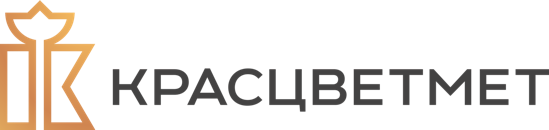 Стажер-разработчик SAPВнедряй SAP на ИТ-стажировке в Красцветмете.Красцветмет – один из крупнейших в мире производителей восьми драгоценных металлов, а также изделий из них – приглашает на стажировку.Ищете интересное и перспективное направление для развития в ИТ?Мы предлагаем вам рассмотреть позицию стажера-разработчика SAP. На стажировке вы пройдете обучение по сопровождению передовой ERP-системы, а также получите практические навыки разработки.Заработная плата: от 20 000 до 35 000 руб. на рукиЧто нужно делать:обучаться модулям SAP и языку программирования ABAP;погружаться в бизнес-процессы компании (закупка и запасы, финансы, логистика);работать с инцидентами, выполнять разработку по техническим заданиям;участвовать в тестировании новых разработок или надстроек систем.Что нужно знать и уметь:учиться в магистратуре на специальности математика/информатика;иметь хорошие знания любого языка программирования (ООП);иметь представление о том, что такое ERP-система, реляционная база данных;иметь возможность посвящать стажировке от 20 часов в неделю;иметь системное и критическое мышление, хорошие коммуникативные навыки, уметь объяснять сложные вещи простыми словами.Что мы предлагаем:оплачиваемую стажировку на 6-месяцев;в первый месяц стажировки - программу обучения по бизнес-процессам и модулям SAP с нашими экспертами;работу под руководством сильных наставников, решение реальных бизнес-задач;гибридный формат работы для студентов из Красноярска (офис + удаленка), для студентов из других городов - удаленно (обеспечим всем необходимы для работы);гибкий график от 20 часов в неделю - возможность совмещать с учебой;возможность стать частью нашей команды и получить офер при успешном прохождении стажировки.Контактное лицо: Анастасия Степанова, A.Stepanova@krastsvetmet.ru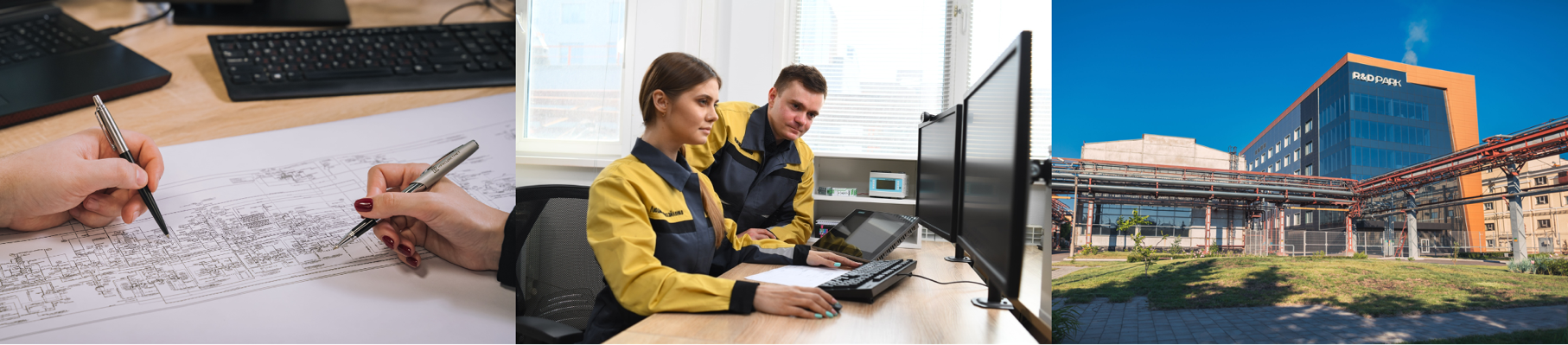 